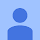 6. 11. 2023 18:44 (před 13 hodinami)Dobrý den, paní xxxxxx,děkujeme Vám za objednávku a potvrzujeme její přijetí.Celková hodnota Vaší objednávky je 253.304,04 Kč bez DPH.Očekávaná expedice souprav z Vaší objednávky je 08/11/2023 s výjimkou souprav LK014.OPT (IgE Reagent), které Vám budou expedovány dodatečně v průběhu cca 3-7 dní, kdy má dojít k doplnění skladových zásob.